Всі поля обов’язкові для заповнення. Заповніть, будь ласка, та вкладіть в посилку, що повертаєте. Адреса для відправки товару: с. Святопетрівське(Київська обл)  , від. №4, Нова Пошта. Отримувач ФОП Лебедєва Ганна Михайлівна тел. 380990879429 (Обов'язково відправка на ФОП)Ім'я:	Телефон:	Ви можете повернути товар протягом 14-ти днiв з моменту отримання. Навпроти товару в полi «Код» напишiть номер причини повернення: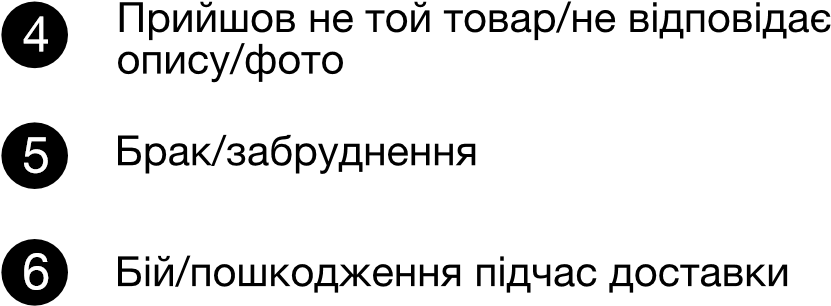 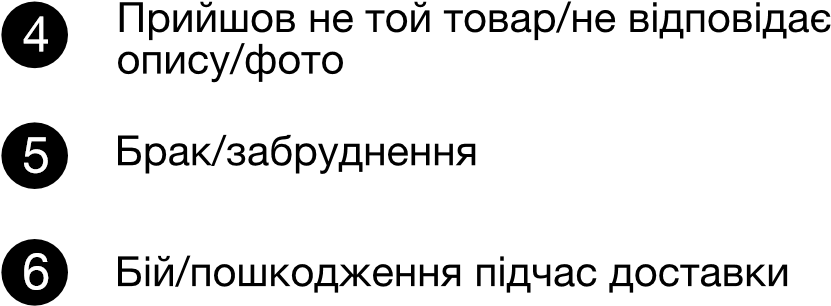 Для повернення коштів вкажіть будь ласка номер карткового рахунку IBAN UA________________________та ідентифікаційний код_________________________Потрібні повні реквізити картки, їх ви можете дізнатись у свого банку.	Дата	Підпис